ПРЕДСТАВИТЕЛЬНОЕ СОБРАНИЕ
ОКТЯБРЬСКОГО РАЙОНА
КУРСКОЙ ОБЛАСТИРЕШЕНИЕ         от «28» апреля 2023 года                                                                       №252О проекте решения Представительного СобранияОктябрьского района Курской области  «О внесении изменений и дополнений в Устав муниципального района «Октябрьский район» Курской области»
         В целях приведения в соответствие с действующим законодательством Устава муниципального района  «Октябрьский район»  Курской области, принятого  Решением  Представительного  Собрания Октябрьского района Курской области  от 06 декабря 2005 года № 5 (с изменениями и дополнениями), руководствуясь пунктом 1 части 1 статьи 17 Федерального закона от 06 октября 2003 года № 131-ФЗ «Об общих принципах организации  местного самоуправления в Российской Федерации» (с изменениями и дополнениями), абзацем 2 части 1 статьи 23 Устава муниципального района «Октябрьский район» Курской области, Представительное Собрание Октябрьского района Курской области РЕШИЛО:        1. Внести в Устав муниципального района «Октябрьский район» Курской области изменения и дополнения согласно приложению № 1.2. Опубликовать проект изменений и дополнений, вносимых в Устав муниципального района «Октябрьский район» Курской области, в газете «Районные вести» согласно приложению № 1 и разместить на официальном сайте муниципального образования «Октябрьский район» Курской области в информационно-коммуникационной сети «Интернет» (http:// admokt.gosuslugi.ru).3. Настоящее решение вступает в силу со дня его подписания. Председатель Представительного Собрания Октябрьского района Курской области                                  А.В. Маштаков И.о. Главы Октябрьского района Курской области                                                                       Г.И. СолоповаПРОЕКТ                                                                    Приложение № 1к решению Представительного Собрания Октябрьского района Курской области                                                                                от «28» апреля 2023 года №252Изменения и дополнения,вносимые в Устав муниципального района«Октябрьский район» Курской области1. Внести в Устав муниципального района «Октябрьский район» Курской области, принятый решением Представительного Собрания Октябрьского района Курской области 06 декабря 2005года № 5 (с последующими изменениями и дополнениями), следующие изменения и дополнения:1) Дополнить статьей 81 следующего содержания:«Статья 81. Перераспределение отдельных полномочий между органами местного самоуправления Октябрьского района и органами государственной власти Курской областиВ соответствии с Законом Курской области от 7 декабря 2021 года № 109-ЗКО «О перераспределении отдельных полномочий между органами местного самоуправления поселений, муниципальных районов Курской области и органами государственной власти Курской области в области градостроительной деятельности» полномочия органов местного самоуправления Октябрьского района в области градостроительной деятельности, перечисленные в части 1 статьи 2 данного Закона Курской области, осуществляются уполномоченными Губернатором Курской области исполнительными органами Курской области.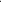 Полномочия органов местного самоуправления Октябрьского района по предоставлению земельных участков из земель сельскохозяйственного назначения, право государственной собственности на которые не разграничено, расположенных на территориях сельских поселений, входящих в состав муниципальных районов, и земельных участков, расположенных на межселенных территориях муниципальных районов, за исключением:1) садовых, огородных земельных участков;           2) земельных участков, предназначенных для ведения личного подсобного хозяйства;           3) земельных участков, предназначенных для гаражного строительства (в том числе строительства гаражей для собственных нужд);          4) земельных участков, предназначенных для размещения объектов недвижимого имущества (за исключением жилых домов, строительство, реконструкция и эксплуатация которых допускаются на земельных участках, используемых крестьянскими (фермерскими) хозяйствами для осуществления своей деятельности) в соответствии с Законом Курской области от 2 июня 2020 года № 32-ЗКО «О перераспределении полномочий между органами местного самоуправления муниципальных районов Курской области и органами государственной власти Курской области по предоставлению земельных участков, право государственной собственности на которые не разграничено» осуществляет орган исполнительной власти Курской области, осуществляющий проведение единой государственной политики в сфере имущественно-земельных отношений, управления и распоряжения собственностью Курской области.Полномочия органов местного самоуправления Октябрьского района по осуществлению дорожной деятельности в отношении автомобильных дорог местного значения в части установки, замены, демонтажа и содержания технических средств организации дорожного движения на автомобильных дорогах общего пользования местного значения в соответствии с Законом Курской области от 14 декабря 2020 года №  «О перераспределении отдельных полномочий между органами местного самоуправления муниципальных образований Курской области и органами государственной власти Курской области в области осуществления дорожной деятельности» осуществляются уполномоченными исполнительными органами Курской области.»;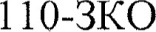 2) в статье 12 «Голосование по отзыву депутата Представительного Собрания Октябрьского района Курской области, Главы Октябрьского района Курской области, голосование по вопросам изменения границ Октябрьского района, преобразования  Октябрьского района»:а) в части 4 слова «организует Избирательная комиссия Октябрьского района Курской области в порядке» заменить словами «организует избирательная комиссия, осуществляющая подготовку и проведение выборов в органы местного самоуправления Октябрьского района, местного референдума в порядке»;б) в части 5:- слова «Инициативная группа обращается в Избирательную комиссию Октябрьского района Курской области с ходатайством» заменить словами «Инициативная группа обращается в избирательную комиссию, организующую подготовку и проведение выборов в органы местного самоуправления Октябрьского района, местного референдума с ходатайством»; - слова «Избирательная комиссия Октябрьского района Курской области со дня получения ходатайства» заменить словами «Избирательная комиссия,  организующая подготовку и проведение выборов в органы местного самоуправления Октябрьского района, местного референдума со дня получения ходатайства»;3)  часть 2.1 статьи 14 «Публичные слушания, общественные обсуждения» дополнить новым абзацем следующего содержания:«На базе федеральной государственной информационной системы «Единый портал государственных и муниципальных услуг (функций)» для проведения общественных обсуждений и публичных слушаний в целях улучшения качества информирования населения может использоваться платформа обратной связи.»; 4)  в статье 19 «Глава Октябрьского района Курской области»:а) в части 3 слова «Избирательная комиссия Октябрьского района Курской области производит регистрацию» заменить словами «Избирательная комиссия,  организующая подготовку и проведение выборов в органы местного самоуправления Октябрьского района, местного референдума производит регистрацию»;б) части 5, 6, 7 признать утратившими силу;5) часть 4 статьи 25 «Депутат Представительного Собрания Октябрьского района Курской области» дополнить новым абзацем следующего содержания:«В соответствии с федеральным законодательством полномочия депутата Представительного Собрания Октябрьского района Курской области прекращаются досрочно решением Представительного Собрания Октябрьского района Курской области в случае отсутствия депутата Представительного Собрания Октябрьского района Курской области без уважительных причин на всех заседаниях Представительного Собрания Октябрьского района Курской области в течение шести месяцев подряд.»;6) статью 34 «Избирательная комиссия Октябрьского района Курской области» признать утратившей силу;7) часть 4 статьи 37 «Статус муниципального служащего Октябрьского района» изложить в следующей редакции:«4. Муниципальный служащий Октябрьского района в соответствии с федеральным законодательством в период прохождения муниципальной службы обязан соблюдать запреты и ограничения, установленные Федеральным законом от 02 марта 2007 года № 25-ФЗ «О муниципальной службе в Российской Федерации», иными федеральными законами.»;8) статью 49 «Муниципальные заимствования» изложить в следующей редакции:«1. В соответствии с Бюджетным кодексом Российской Федерации Октябрьский район осуществляет муниципальные внешние заимствования, а также муниципальные внутренние заимствования (далее – муниципальные заимствования).2. От имени Октябрьского района право осуществления муниципальных заимствований в соответствии с Бюджетным кодексом Российской Федерации принадлежит Администрации Октябрьского района Курской области.3. Управление муниципальным долгом осуществляется Администрацией Октябрьского района Курской области в соответствии с действующим законодательством.»;9) статью 54 «Вступление в силу настоящего Устава» дополнить абзацем следующего содержания:«Изменения, внесенные Решением Представительного Собрания Октябрьского района Курской области от _______2023 года № _______ в часть 4 статьи 25 «Статус депутата Представительного Собрания Октябрьского района Курской области», не распространяются на правоотношения, возникшие до 01 марта 2023 года, исчисление предусмотренного срока начинается не ранее указанной даты.».